Publicado en Madrid el 13/12/2018 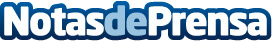 Lingokids, proveedor de contenidos de entretenimiento para niños que viajan en aviónAerolíneas como Avianca, Air Europa o Iberia Express, entre otras, están ofreciendo ya a sus pasajeros de menor edad la posibilidad de aprender inglés durante el vueloDatos de contacto:LingokidsNota de prensa publicada en: https://www.notasdeprensa.es/lingokids-proveedor-de-contenidos-de Categorias: Nacional Viaje Educación Entretenimiento Emprendedores Ocio para niños Dispositivos móviles http://www.notasdeprensa.es